吉林大学体育学院导师信息姓名梁城铭性别男出生年月1978.11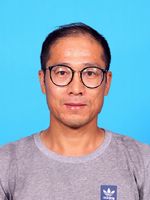 民族汉政治面貌群众职务职称副教授学历研究生研究生学位法学博士法学博士研究方向体育人文社会，体育教育训练体育人文社会，体育教育训练体育人文社会，体育教育训练体育人文社会，体育教育训练体育人文社会，体育教育训练体育人文社会，体育教育训练发表论文及课题论文1.基于网络环境下高校体育翻转课堂模式设计研究，中国电话教育，2018.62.呼唤理性：体育课程与教学理性的缺失及其创设研究，南京体育学院学报，2017.3课题1.吉林省普通高校体育创新人才培养模式研究，吉林省社科规划办，2015.122.北京冬奥会背景下吉林省冰雪人才“三融合”培养研究，吉林省教育厅，2020.123.基于网络环境下高校体育翻转课堂混合教学模式研究，吉林大学教务处，2019.44.吉林大学课程思政“学科育人示范项目”，吉林大学教务处，2021.15.吉林大学研究生课程思政“学科育人示范项目”吉林大学研究生院，2020.10论文1.基于网络环境下高校体育翻转课堂模式设计研究，中国电话教育，2018.62.呼唤理性：体育课程与教学理性的缺失及其创设研究，南京体育学院学报，2017.3课题1.吉林省普通高校体育创新人才培养模式研究，吉林省社科规划办，2015.122.北京冬奥会背景下吉林省冰雪人才“三融合”培养研究，吉林省教育厅，2020.123.基于网络环境下高校体育翻转课堂混合教学模式研究，吉林大学教务处，2019.44.吉林大学课程思政“学科育人示范项目”，吉林大学教务处，2021.15.吉林大学研究生课程思政“学科育人示范项目”吉林大学研究生院，2020.10论文1.基于网络环境下高校体育翻转课堂模式设计研究，中国电话教育，2018.62.呼唤理性：体育课程与教学理性的缺失及其创设研究，南京体育学院学报，2017.3课题1.吉林省普通高校体育创新人才培养模式研究，吉林省社科规划办，2015.122.北京冬奥会背景下吉林省冰雪人才“三融合”培养研究，吉林省教育厅，2020.123.基于网络环境下高校体育翻转课堂混合教学模式研究，吉林大学教务处，2019.44.吉林大学课程思政“学科育人示范项目”，吉林大学教务处，2021.15.吉林大学研究生课程思政“学科育人示范项目”吉林大学研究生院，2020.10论文1.基于网络环境下高校体育翻转课堂模式设计研究，中国电话教育，2018.62.呼唤理性：体育课程与教学理性的缺失及其创设研究，南京体育学院学报，2017.3课题1.吉林省普通高校体育创新人才培养模式研究，吉林省社科规划办，2015.122.北京冬奥会背景下吉林省冰雪人才“三融合”培养研究，吉林省教育厅，2020.123.基于网络环境下高校体育翻转课堂混合教学模式研究，吉林大学教务处，2019.44.吉林大学课程思政“学科育人示范项目”，吉林大学教务处，2021.15.吉林大学研究生课程思政“学科育人示范项目”吉林大学研究生院，2020.10论文1.基于网络环境下高校体育翻转课堂模式设计研究，中国电话教育，2018.62.呼唤理性：体育课程与教学理性的缺失及其创设研究，南京体育学院学报，2017.3课题1.吉林省普通高校体育创新人才培养模式研究，吉林省社科规划办，2015.122.北京冬奥会背景下吉林省冰雪人才“三融合”培养研究，吉林省教育厅，2020.123.基于网络环境下高校体育翻转课堂混合教学模式研究，吉林大学教务处，2019.44.吉林大学课程思政“学科育人示范项目”，吉林大学教务处，2021.15.吉林大学研究生课程思政“学科育人示范项目”吉林大学研究生院，2020.10论文1.基于网络环境下高校体育翻转课堂模式设计研究，中国电话教育，2018.62.呼唤理性：体育课程与教学理性的缺失及其创设研究，南京体育学院学报，2017.3课题1.吉林省普通高校体育创新人才培养模式研究，吉林省社科规划办，2015.122.北京冬奥会背景下吉林省冰雪人才“三融合”培养研究，吉林省教育厅，2020.123.基于网络环境下高校体育翻转课堂混合教学模式研究，吉林大学教务处，2019.44.吉林大学课程思政“学科育人示范项目”，吉林大学教务处，2021.15.吉林大学研究生课程思政“学科育人示范项目”吉林大学研究生院，2020.10专著获奖情况（荣誉称号）2018-2019年校课堂教学质量奖2018-2019年校课堂教学质量奖2018-2019年校课堂教学质量奖2018-2019年校课堂教学质量奖2018-2019年校课堂教学质量奖2018-2019年校课堂教学质量奖